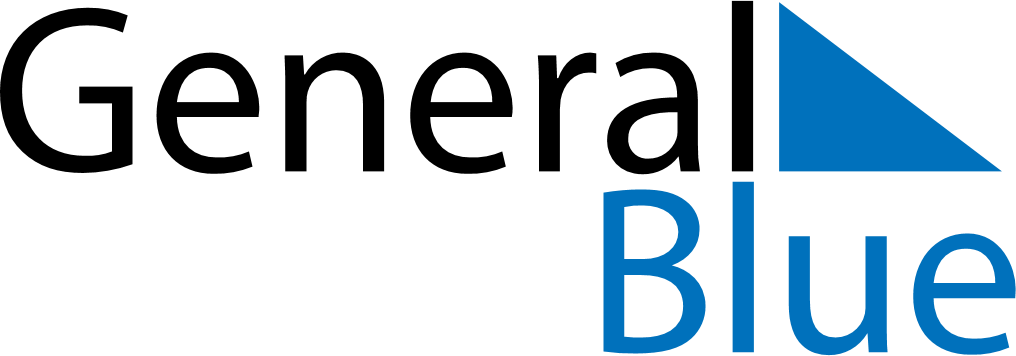 June 2027June 2027June 2027GreeceGreeceMONTUEWEDTHUFRISATSUN1234567891011121314151617181920Pentecost21222324252627Whit Monday282930